Департамент по делам казачества и кадетских учебных заведений Ростовской областиГосударственное бюджетное общеобразовательное учреждение Ростовской области «Белокалитвинский Матвея Платова казачий кадетский корпус»П Р И К А З  от «14 » марта  2018 г. 	   г. Белая Калитва                       № 53-1Об организации и проведении  промежуточной аттестации кадет5-11 классов по итогам  3 четверти 2017-2018 учебного года	   Во исполнение п.1, ст. 58 Закона «Об образовании в РФ», Устава корпуса, Положения по кадетскому корпусу «О порядке проведения текущего контроля успеваемости и промежуточной аттестации кадет», решения Педагогического совета от 15.09.2018 года, № 3, приказа по кадетскому корпусу от 15.09. 2017 года №174  «О промежуточной аттестации кадет 5-11 классов в 2017 -2018 учебном году», ПРИКАЗЫВАЮ:Промежуточную аттестацию кадет 5-11 классов по итогам 3 четверти 2017-2018 учебного года провести в срок с 14 по 22 марта 2018 года.Обследование кадет провести по предметам:      математика 8,10кл.английский  язык 6 кл. биология 6 клистория 5 клинформатика 8 клфизика 9,11 клобществознание 9,11 клЗаместителю директора по УВР Махиной Л.П.:Разработать и представить для утверждения директору график  контрольных работ. (март 2018 г.)Сформировать состав аттестационных комиссий для проведения промежуточной аттестации  (март 2018 г.)Подготовить аналитическую справку о результатах промежуточной аттестации кадет 5-11 классов.  (март 2018 г.)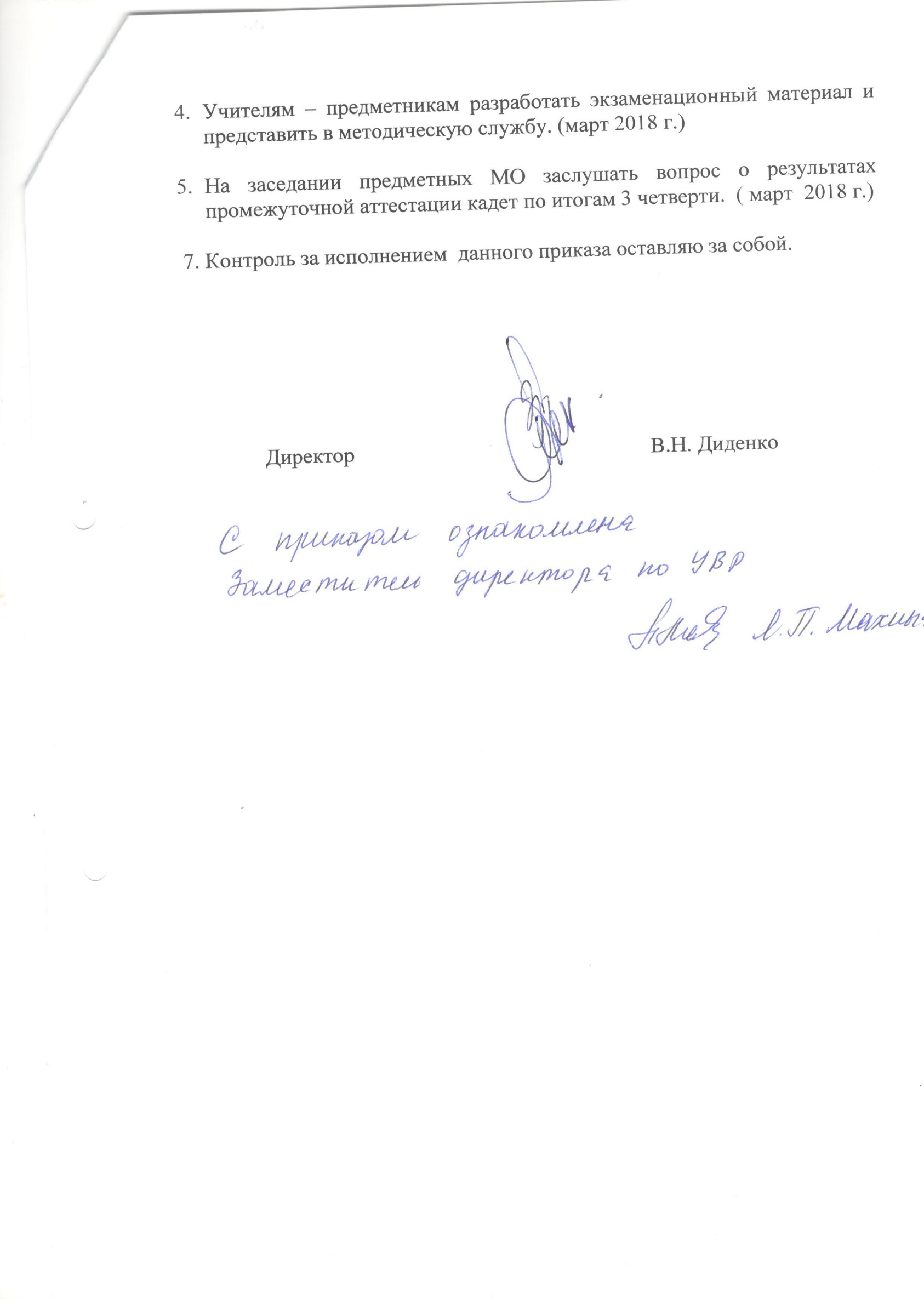 